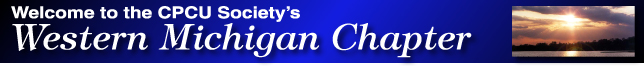 ANNUAL GOLF OUTING & FUNDRAISERDonated funds will be used for chapter scholarships, charitable donations and to encourage students to join the insurance industryWhen			Tuesday, June14, 2016			Shotgun start at 1:00 PM SHARP ~ Please Arrive by 12:30 PMWhere			             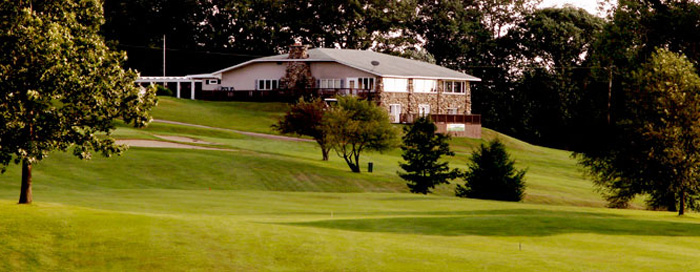 Hastings Country Club 1550 N Broadway Hastings MI (269 945-2756)		Link for map & directions:  http://hastingscc.com/contactus.htm What			Four (4)-Person Scramble Format			Make up your own foursome or let us assign youCost (Per Person)	Green fees + 1/2 Cart; Shotgun @ 1 PM							$50.00 CPCU Members 				$55.00 Non-Members			Hamburger/Brat Cookout 				Beginning at @ 5-6 PM				$20.00     How		Payment of golf fees must be made by Friday, June 10, 2016(Unless other arrangements are made in advance)		Send CHECK ONLY (payable to Western Michigan CPCU) for Golf Fees and/or cookout with form below to: 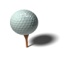 MAIL TO:	Janie Hathaway JD, CPCU		AVP Insurance Operations		Hastings Mutual Insurance Company 	 		404 E Woodlawn Avenue, Hastings, MI  49058		___   	$50.00/$55.00 (Non-members) Golf Fees Per Person 	$ __________   	$20.00 Hamburger/Brat Cookout following Golf 		$ __________    	TOTAL								$ _______		Name: ______________________________________Please assign me to a foursome: ____ Yes   ___ NoI will play in the following group:			_________________________________							_________________________________							_________________________________							_________________________________If you or your company can donate prizes for the golf outing please bring to the outing.  Thank you in advance for your contributions!   Contact Beau Barnum  (beaubarnum@michiganinsurance.com ) or Krista Loftus (kloftus@hastingsmutual.com)with questions.